东北财经大学外国留学生入学申请表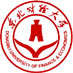 Application Form for International Students Study in Dongbei University of Finance and Economics申请人信息/Personal Information申请人信息/Personal Information申请人信息/Personal Information申请人信息/Personal Information申请人信息/Personal Information申请人信息/Personal Information申请人信息/Personal Information申请人信息/Personal Information申请人信息/Personal Information申请人信息/Personal Information申请人信息/Personal Information申请人信息/Personal Information申请人信息/Personal Information申请人信息/Personal Information申请人信息/Personal Information申请人信息/Personal Information申请人信息/Personal Information护照姓名Passport Name名/Given Name名/Given Name名/Given Name名/Given Name名/Given Name名/Given Name名/Given Name名/Given Name名/Given Name名/Given Name名/Given Name名/Given Name名/Given Name名/Given Name名/Given Name照片Photograph护照姓名Passport Name姓/Surname姓/Surname姓/Surname姓/Surname姓/Surname姓/Surname姓/Surname姓/Surname姓/Surname姓/Surname姓/Surname姓/Surname姓/Surname姓/Surname姓/Surname照片Photograph中文姓名/Chinese Name中文姓名/Chinese Name中文姓名/Chinese Name照片Photograph出生地点/Place of Birth出生地点/Place of Birth出生地点/Place of Birth出生地点/Place of Birth出生地点/Place of Birth出生地点/Place of Birth出生地点/Place of Birth出生日期/Date of Birth_____（年/Y）_____（月/M） _____（日 /D）  出生日期/Date of Birth_____（年/Y）_____（月/M） _____（日 /D）  出生日期/Date of Birth_____（年/Y）_____（月/M） _____（日 /D）  出生日期/Date of Birth_____（年/Y）_____（月/M） _____（日 /D）  出生日期/Date of Birth_____（年/Y）_____（月/M） _____（日 /D）  出生日期/Date of Birth_____（年/Y）_____（月/M） _____（日 /D）  出生日期/Date of Birth_____（年/Y）_____（月/M） _____（日 /D）  出生日期/Date of Birth_____（年/Y）_____（月/M） _____（日 /D）  出生日期/Date of Birth_____（年/Y）_____（月/M） _____（日 /D）  照片Photograph国籍/Nationality国籍/Nationality国籍/Nationality国籍/Nationality护照号码/Passport No.护照号码/Passport No.护照号码/Passport No.护照号码/Passport No.护照号码/Passport No.护照号码/Passport No.护照有效期/Passport Validity护照有效期/Passport Validity护照有效期/Passport Validity护照有效期/Passport Validity护照有效期/Passport Validity护照有效期/Passport Validity护照有效期/Passport Validity宗教/Religion宗教/Religion宗教/Religion宗教/Religion婚否/Marital Status婚否/Marital Status婚否/Marital Status婚否/Marital Status婚否/Marital Status婚否/Marital Status健康状况/Health Status健康状况/Health Status健康状况/Health Status健康状况/Health Status健康状况/Health Status健康状况/Health Status健康状况/Health Status性别/Gender性别/Gender性别/Gender性别/Gender母语/Native Language母语/Native Language母语/Native Language母语/Native Language母语/Native Language母语/Native Language爱好/Hobbies爱好/Hobbies爱好/Hobbies爱好/Hobbies爱好/Hobbies爱好/Hobbies爱好/Hobbies最高学历/Highest Diploma最高学历/Highest Diploma最高学历/Highest Diploma最高学历/Highest Diploma职业/Occupation职业/Occupation职业/Occupation职业/Occupation职业/Occupation职业/Occupation工作或学习单位/Employer or Institution工作或学习单位/Employer or Institution工作或学习单位/Employer or Institution工作或学习单位/Employer or Institution工作或学习单位/Employer or Institution工作或学习单位/Employer or Institution工作或学习单位/Employer or Institution手机/Cell-phone手机/Cell-phone手机/Cell-phone手机/Cell-phone电话/Telephone电话/Telephone电话/Telephone电话/Telephone电话/Telephone电话/Telephone电子邮件/E-mail电子邮件/E-mail电子邮件/E-mail电子邮件/E-mail电子邮件/E-mail电子邮件/E-mail电子邮件/E-mail联系地址（录取通知书邮寄地址）/Present Address (Mailing Address)联系地址（录取通知书邮寄地址）/Present Address (Mailing Address)联系地址（录取通知书邮寄地址）/Present Address (Mailing Address)联系地址（录取通知书邮寄地址）/Present Address (Mailing Address)联系地址（录取通知书邮寄地址）/Present Address (Mailing Address)联系地址（录取通知书邮寄地址）/Present Address (Mailing Address)联系地址（录取通知书邮寄地址）/Present Address (Mailing Address)联系地址（录取通知书邮寄地址）/Present Address (Mailing Address)联系地址（录取通知书邮寄地址）/Present Address (Mailing Address)联系地址（录取通知书邮寄地址）/Present Address (Mailing Address)联系地址（录取通知书邮寄地址）/Present Address (Mailing Address)联系地址（录取通知书邮寄地址）/Present Address (Mailing Address)联系地址（录取通知书邮寄地址）/Present Address (Mailing Address)联系地址（录取通知书邮寄地址）/Present Address (Mailing Address)联系地址（录取通知书邮寄地址）/Present Address (Mailing Address)联系地址（录取通知书邮寄地址）/Present Address (Mailing Address)联系地址（录取通知书邮寄地址）/Present Address (Mailing Address)详细的永久居住地址/Permanent Residence Address in Home Country详细的永久居住地址/Permanent Residence Address in Home Country详细的永久居住地址/Permanent Residence Address in Home Country详细的永久居住地址/Permanent Residence Address in Home Country详细的永久居住地址/Permanent Residence Address in Home Country详细的永久居住地址/Permanent Residence Address in Home Country详细的永久居住地址/Permanent Residence Address in Home Country详细的永久居住地址/Permanent Residence Address in Home Country详细的永久居住地址/Permanent Residence Address in Home Country详细的永久居住地址/Permanent Residence Address in Home Country详细的永久居住地址/Permanent Residence Address in Home Country详细的永久居住地址/Permanent Residence Address in Home Country详细的永久居住地址/Permanent Residence Address in Home Country详细的永久居住地址/Permanent Residence Address in Home Country详细的永久居住地址/Permanent Residence Address in Home Country详细的永久居住地址/Permanent Residence Address in Home Country详细的永久居住地址/Permanent Residence Address in Home Country语言能力/ Language Proficiency语言能力/ Language Proficiency语言能力/ Language Proficiency语言能力/ Language Proficiency语言能力/ Language Proficiency语言能力/ Language Proficiency语言能力/ Language Proficiency语言能力/ Language Proficiency语言能力/ Language Proficiency语言能力/ Language Proficiency语言能力/ Language Proficiency语言能力/ Language Proficiency语言能力/ Language Proficiency语言能力/ Language Proficiency语言能力/ Language Proficiency语言能力/ Language Proficiency语言能力/ Language Proficiency汉语能力/Chinese Proficiency□无None  □差Poor □较好Fair  □好Good  □很好Excellent汉语能力/Chinese Proficiency□无None  □差Poor □较好Fair  □好Good  □很好Excellent汉语能力/Chinese Proficiency□无None  □差Poor □较好Fair  □好Good  □很好Excellent汉语能力/Chinese Proficiency□无None  □差Poor □较好Fair  □好Good  □很好Excellent汉语能力/Chinese Proficiency□无None  □差Poor □较好Fair  □好Good  □很好Excellent汉语能力/Chinese Proficiency□无None  □差Poor □较好Fair  □好Good  □很好Excellent汉语能力/Chinese Proficiency□无None  □差Poor □较好Fair  □好Good  □很好Excellent汉语能力/Chinese Proficiency□无None  □差Poor □较好Fair  □好Good  □很好Excellent汉语能力/Chinese Proficiency□无None  □差Poor □较好Fair  □好Good  □很好Excellent汉语能力/Chinese Proficiency□无None  □差Poor □较好Fair  □好Good  □很好Excellent汉语能力/Chinese Proficiency□无None  □差Poor □较好Fair  □好Good  □很好Excellent汉语能力/Chinese Proficiency□无None  □差Poor □较好Fair  □好Good  □很好ExcellentHSK 水平LevelHSK 水平LevelHSK 水平LevelHSK 水平LevelHSK 水平Level英语能力/English Proficiency□无None  □差Poor  □较好Fair  □好Good  □很好Excellent英语能力/English Proficiency□无None  □差Poor  □较好Fair  □好Good  □很好Excellent英语能力/English Proficiency□无None  □差Poor  □较好Fair  □好Good  □很好Excellent英语能力/English Proficiency□无None  □差Poor  □较好Fair  □好Good  □很好Excellent英语能力/English Proficiency□无None  □差Poor  □较好Fair  □好Good  □很好Excellent英语能力/English Proficiency□无None  □差Poor  □较好Fair  □好Good  □很好Excellent英语能力/English Proficiency□无None  □差Poor  □较好Fair  □好Good  □很好Excellent英语能力/English Proficiency□无None  □差Poor  □较好Fair  □好Good  □很好Excellent英语能力/English Proficiency□无None  □差Poor  □较好Fair  □好Good  □很好Excellent英语能力/English Proficiency□无None  □差Poor  □较好Fair  □好Good  □很好Excellent英语能力/English Proficiency□无None  □差Poor  □较好Fair  □好Good  □很好Excellent英语能力/English Proficiency□无None  □差Poor  □较好Fair  □好Good  □很好ExcellentTOEFL________  GMAT________GRE   _______  IELTS________TOEFL________  GMAT________GRE   _______  IELTS________TOEFL________  GMAT________GRE   _______  IELTS________TOEFL________  GMAT________GRE   _______  IELTS________TOEFL________  GMAT________GRE   _______  IELTS________留学东财计划/Study Plan in DUFE留学东财计划/Study Plan in DUFE留学东财计划/Study Plan in DUFE留学东财计划/Study Plan in DUFE留学东财计划/Study Plan in DUFE留学东财计划/Study Plan in DUFE留学东财计划/Study Plan in DUFE留学东财计划/Study Plan in DUFE留学东财计划/Study Plan in DUFE留学东财计划/Study Plan in DUFE留学东财计划/Study Plan in DUFE留学东财计划/Study Plan in DUFE留学东财计划/Study Plan in DUFE留学东财计划/Study Plan in DUFE留学东财计划/Study Plan in DUFE留学东财计划/Study Plan in DUFE留学东财计划/Study Plan in DUFE非学历生项目/Non-degree Programs非学历生项目/Non-degree Programs非学历生项目/Non-degree Programs非学历生项目/Non-degree Programs非学历生项目/Non-degree Programs非学历生项目/Non-degree Programs非学历生项目/Non-degree Programs非学历生项目/Non-degree Programs非学历生项目/Non-degree Programs非学历生项目/Non-degree Programs非学历生项目/Non-degree Programs学历生项目/Degree Programs学历生项目/Degree Programs学历生项目/Degree Programs学历生项目/Degree Programs学历生项目/Degree Programs学历生项目/Degree Programs□汉语进修生（长期）/Chinese Language Student (Long term) □汉语进修生（短期）/Chinese Language Student (Short term) □普通进修生/General Visiting Student□汉语进修生（长期）/Chinese Language Student (Long term) □汉语进修生（短期）/Chinese Language Student (Short term) □普通进修生/General Visiting Student□汉语进修生（长期）/Chinese Language Student (Long term) □汉语进修生（短期）/Chinese Language Student (Short term) □普通进修生/General Visiting Student□汉语进修生（长期）/Chinese Language Student (Long term) □汉语进修生（短期）/Chinese Language Student (Short term) □普通进修生/General Visiting Student□汉语进修生（长期）/Chinese Language Student (Long term) □汉语进修生（短期）/Chinese Language Student (Short term) □普通进修生/General Visiting Student□汉语进修生（长期）/Chinese Language Student (Long term) □汉语进修生（短期）/Chinese Language Student (Short term) □普通进修生/General Visiting Student□汉语进修生（长期）/Chinese Language Student (Long term) □汉语进修生（短期）/Chinese Language Student (Short term) □普通进修生/General Visiting Student□汉语进修生（长期）/Chinese Language Student (Long term) □汉语进修生（短期）/Chinese Language Student (Short term) □普通进修生/General Visiting Student□汉语进修生（长期）/Chinese Language Student (Long term) □汉语进修生（短期）/Chinese Language Student (Short term) □普通进修生/General Visiting Student□汉语进修生（长期）/Chinese Language Student (Long term) □汉语进修生（短期）/Chinese Language Student (Short term) □普通进修生/General Visiting Student□汉语进修生（长期）/Chinese Language Student (Long term) □汉语进修生（短期）/Chinese Language Student (Short term) □普通进修生/General Visiting Student□本科生/Undergraduate Student□硕士研究生/Master's Degree Student□博士研究生/Master's Degree Student□本科生/Undergraduate Student□硕士研究生/Master's Degree Student□博士研究生/Master's Degree Student□本科生/Undergraduate Student□硕士研究生/Master's Degree Student□博士研究生/Master's Degree Student□本科生/Undergraduate Student□硕士研究生/Master's Degree Student□博士研究生/Master's Degree Student□本科生/Undergraduate Student□硕士研究生/Master's Degree Student□博士研究生/Master's Degree Student□本科生/Undergraduate Student□硕士研究生/Master's Degree Student□博士研究生/Master's Degree Student学习期限/Duration: 自/from _____（年/Y）______(月/M)至/to   _____（年/Y）_____(月/M)学习期限/Duration: 自/from _____（年/Y）______(月/M)至/to   _____（年/Y）_____(月/M)学习期限/Duration: 自/from _____（年/Y）______(月/M)至/to   _____（年/Y）_____(月/M)学习期限/Duration: 自/from _____（年/Y）______(月/M)至/to   _____（年/Y）_____(月/M)学习期限/Duration: 自/from _____（年/Y）______(月/M)至/to   _____（年/Y）_____(月/M)学习期限/Duration: 自/from _____（年/Y）______(月/M)至/to   _____（年/Y）_____(月/M)学习期限/Duration: 自/from _____（年/Y）______(月/M)至/to   _____（年/Y）_____(月/M)学习期限/Duration: 自/from _____（年/Y）______(月/M)至/to   _____（年/Y）_____(月/M)学习期限/Duration: 自/from _____（年/Y）______(月/M)至/to   _____（年/Y）_____(月/M)学习期限/Duration: 自/from _____（年/Y）______(月/M)至/to   _____（年/Y）_____(月/M)学习期限/Duration: 自/from _____（年/Y）______(月/M)至/to   _____（年/Y）_____(月/M)申请专业/Major申请专业/Major申请专业/Major申请专业/Major申请专业/Major申请专业/Major学习期限/Duration: 自/from _____（年/Y）______(月/M)至/to   _____（年/Y）_____(月/M)学习期限/Duration: 自/from _____（年/Y）______(月/M)至/to   _____（年/Y）_____(月/M)学习期限/Duration: 自/from _____（年/Y）______(月/M)至/to   _____（年/Y）_____(月/M)学习期限/Duration: 自/from _____（年/Y）______(月/M)至/to   _____（年/Y）_____(月/M)学习期限/Duration: 自/from _____（年/Y）______(月/M)至/to   _____（年/Y）_____(月/M)学习期限/Duration: 自/from _____（年/Y）______(月/M)至/to   _____（年/Y）_____(月/M)学习期限/Duration: 自/from _____（年/Y）______(月/M)至/to   _____（年/Y）_____(月/M)学习期限/Duration: 自/from _____（年/Y）______(月/M)至/to   _____（年/Y）_____(月/M)学习期限/Duration: 自/from _____（年/Y）______(月/M)至/to   _____（年/Y）_____(月/M)学习期限/Duration: 自/from _____（年/Y）______(月/M)至/to   _____（年/Y）_____(月/M)学习期限/Duration: 自/from _____（年/Y）______(月/M)至/to   _____（年/Y）_____(月/M)申请院系/Department申请院系/Department申请院系/Department申请院系/Department申请院系/Department申请院系/Department教育背景（从高中起）/Educational Background (From High School)教育背景（从高中起）/Educational Background (From High School)教育背景（从高中起）/Educational Background (From High School)教育背景（从高中起）/Educational Background (From High School)教育背景（从高中起）/Educational Background (From High School)教育背景（从高中起）/Educational Background (From High School)教育背景（从高中起）/Educational Background (From High School)教育背景（从高中起）/Educational Background (From High School)教育背景（从高中起）/Educational Background (From High School)教育背景（从高中起）/Educational Background (From High School)教育背景（从高中起）/Educational Background (From High School)教育背景（从高中起）/Educational Background (From High School)教育背景（从高中起）/Educational Background (From High School)教育背景（从高中起）/Educational Background (From High School)教育背景（从高中起）/Educational Background (From High School)教育背景（从高中起）/Educational Background (From High School)教育背景（从高中起）/Educational Background (From High School)在校期间 (From/To)在校期间 (From/To)学校 (Institution)学校 (Institution)学校 (Institution)学校 (Institution)学校 (Institution)学校 (Institution)学校 (Institution)学校 (Institution)学校 (Institution)学校 (Institution)学校 (Institution)学校 (Institution)所获学历（Certificate）所获学历（Certificate）所获学历（Certificate）本人工作经历/Employment Record本人工作经历/Employment Record本人工作经历/Employment Record本人工作经历/Employment Record本人工作经历/Employment Record本人工作经历/Employment Record本人工作经历/Employment Record本人工作经历/Employment Record本人工作经历/Employment Record本人工作经历/Employment Record本人工作经历/Employment Record本人工作经历/Employment Record本人工作经历/Employment Record本人工作经历/Employment Record本人工作经历/Employment Record本人工作经历/Employment Record本人工作经历/Employment Record起止期间 (From/To)起止期间 (From/To)起止期间 (From/To)起止期间 (From/To)起止期间 (From/To)起止期间 (From/To)工作单位 (Employer)工作单位 (Employer)工作单位 (Employer)工作单位 (Employer)工作单位 (Employer)工作单位 (Employer)工作单位 (Employer)职务及职称 (Posts Held)职务及职称 (Posts Held)职务及职称 (Posts Held)职务及职称 (Posts Held)申请人亲属情况/Family Members申请人亲属情况/Family Members申请人亲属情况/Family Members申请人亲属情况/Family Members申请人亲属情况/Family Members申请人亲属情况/Family Members申请人亲属情况/Family Members申请人亲属情况/Family Members申请人亲属情况/Family Members申请人亲属情况/Family Members申请人亲属情况/Family Members申请人亲属情况/Family Members申请人亲属情况/Family Members申请人亲属情况/Family Members申请人亲属情况/Family Members申请人亲属情况/Family Members申请人亲属情况/Family Members姓名/Name姓名/Name姓名/Name姓名/Name姓名/Name关系/Relationship关系/Relationship关系/Relationship职业/Occupation职业/Occupation职业/Occupation职业/Occupation职业/Occupation职业/Occupation职业/Occupation电话/ Telephone电话/ Telephone推荐单位（人）信息/ Information for Reference推荐单位（人）信息/ Information for Reference推荐单位（人）信息/ Information for Reference推荐单位（人）信息/ Information for Reference推荐单位（人）信息/ Information for Reference推荐单位（人）信息/ Information for Reference推荐单位（人）信息/ Information for Reference推荐单位（人）信息/ Information for Reference推荐单位（人）信息/ Information for Reference推荐单位（人）信息/ Information for Reference推荐单位（人）信息/ Information for Reference推荐单位（人）信息/ Information for Reference推荐单位（人）信息/ Information for Reference推荐单位（人）信息/ Information for Reference推荐单位（人）信息/ Information for Reference推荐单位（人）信息/ Information for Reference推荐单位（人）信息/ Information for Reference姓名/Name姓名/Name姓名/Name姓名/Name姓名/Name姓名/Name姓名/Name姓名/Name姓名/Name电话/ Telephone电话/ Telephone电话/ Telephone电话/ Telephone电话/ Telephone电话/ Telephone电话/ Telephone电话/ Telephone工作机构/Organization工作机构/Organization工作机构/Organization工作机构/Organization工作机构/Organization工作机构/Organization工作机构/Organization工作机构/Organization工作机构/Organization邮箱/E-mail邮箱/E-mail邮箱/E-mail邮箱/E-mail邮箱/E-mail邮箱/E-mail邮箱/E-mail邮箱/E-mail联系地址/Address联系地址/Address联系地址/Address联系地址/Address联系地址/Address联系地址/Address联系地址/Address联系地址/Address联系地址/Address联系地址/Address联系地址/Address联系地址/Address联系地址/Address联系地址/Address联系地址/Address联系地址/Address联系地址/Address在华事务担保人/ The Guarantor Charging Your Case in China在华事务担保人/ The Guarantor Charging Your Case in China在华事务担保人/ The Guarantor Charging Your Case in China在华事务担保人/ The Guarantor Charging Your Case in China在华事务担保人/ The Guarantor Charging Your Case in China在华事务担保人/ The Guarantor Charging Your Case in China在华事务担保人/ The Guarantor Charging Your Case in China在华事务担保人/ The Guarantor Charging Your Case in China在华事务担保人/ The Guarantor Charging Your Case in China在华事务担保人/ The Guarantor Charging Your Case in China在华事务担保人/ The Guarantor Charging Your Case in China在华事务担保人/ The Guarantor Charging Your Case in China在华事务担保人/ The Guarantor Charging Your Case in China在华事务担保人/ The Guarantor Charging Your Case in China在华事务担保人/ The Guarantor Charging Your Case in China在华事务担保人/ The Guarantor Charging Your Case in China在华事务担保人/ The Guarantor Charging Your Case in China姓名/Name姓名/Name姓名/Name姓名/Name姓名/Name姓名/Name姓名/Name姓名/Name姓名/Name电话/ Telephone电话/ Telephone电话/ Telephone电话/ Telephone电话/ Telephone电话/ Telephone电话/ Telephone电话/ Telephone工作机构/Organization工作机构/Organization工作机构/Organization工作机构/Organization工作机构/Organization工作机构/Organization工作机构/Organization工作机构/Organization工作机构/Organization邮箱/E-mail邮箱/E-mail邮箱/E-mail邮箱/E-mail邮箱/E-mail邮箱/E-mail邮箱/E-mail邮箱/E-mail联系地址/Address联系地址/Address联系地址/Address联系地址/Address联系地址/Address联系地址/Address联系地址/Address联系地址/Address联系地址/Address联系地址/Address联系地址/Address联系地址/Address联系地址/Address联系地址/Address联系地址/Address联系地址/Address联系地址/Address经济担保人或机构/Financial Guarantee经济担保人或机构/Financial Guarantee经济担保人或机构/Financial Guarantee经济担保人或机构/Financial Guarantee经济担保人或机构/Financial Guarantee经济担保人或机构/Financial Guarantee经济担保人或机构/Financial Guarantee经济担保人或机构/Financial Guarantee经济担保人或机构/Financial Guarantee经济担保人或机构/Financial Guarantee经济担保人或机构/Financial Guarantee经济担保人或机构/Financial Guarantee经济担保人或机构/Financial Guarantee经济担保人或机构/Financial Guarantee经济担保人或机构/Financial Guarantee经济担保人或机构/Financial Guarantee经济担保人或机构/Financial Guarantee姓名/Name姓名/Name姓名/Name姓名/Name姓名/Name姓名/Name姓名/Name姓名/Name姓名/Name电话/ Telephone电话/ Telephone电话/ Telephone电话/ Telephone电话/ Telephone电话/ Telephone电话/ Telephone电话/ Telephone工作机构/Organization工作机构/Organization工作机构/Organization工作机构/Organization工作机构/Organization工作机构/Organization工作机构/Organization工作机构/Organization工作机构/Organization邮箱/E-mail邮箱/E-mail邮箱/E-mail邮箱/E-mail邮箱/E-mail邮箱/E-mail邮箱/E-mail邮箱/E-mail联系地址/Address联系地址/Address联系地址/Address联系地址/Address联系地址/Address联系地址/Address联系地址/Address联系地址/Address联系地址/Address联系地址/Address联系地址/Address联系地址/Address联系地址/Address联系地址/Address联系地址/Address联系地址/Address联系地址/Address申请人保证/I hereby affirm that1.申请表中所填写的内容和提供的材料真实无误的。 All the information given in this form is true and correct. 2.在华期间，遵守中国的法律法规，不从事任何危害中国秩序的、与本人来华学习身份不相符的活动。 During my stay in China, I shall abide by the laws and decrees of the Chinese Government, and will not participate in any activities, which are deemed to the social order in China and inappropriate to the capacity as a scholar or student. 3.在学期间，遵守学校的校规校纪，全力投入学习和研究工作，尊重学校的教学安排。 During my study in China, I shall observe the rules and regulations of the university, and will concentrate on my studies and researches, and will following the teaching programs made by the university. 日期/Date: _____（年/Y）_____(月/M) _____(日 /D)      申请人签名/Applicant’s signature: ________________ ◆若无签字，则视为无效申请/ The application is invalid without the applicant’s signature.申请人保证/I hereby affirm that1.申请表中所填写的内容和提供的材料真实无误的。 All the information given in this form is true and correct. 2.在华期间，遵守中国的法律法规，不从事任何危害中国秩序的、与本人来华学习身份不相符的活动。 During my stay in China, I shall abide by the laws and decrees of the Chinese Government, and will not participate in any activities, which are deemed to the social order in China and inappropriate to the capacity as a scholar or student. 3.在学期间，遵守学校的校规校纪，全力投入学习和研究工作，尊重学校的教学安排。 During my study in China, I shall observe the rules and regulations of the university, and will concentrate on my studies and researches, and will following the teaching programs made by the university. 日期/Date: _____（年/Y）_____(月/M) _____(日 /D)      申请人签名/Applicant’s signature: ________________ ◆若无签字，则视为无效申请/ The application is invalid without the applicant’s signature.申请人保证/I hereby affirm that1.申请表中所填写的内容和提供的材料真实无误的。 All the information given in this form is true and correct. 2.在华期间，遵守中国的法律法规，不从事任何危害中国秩序的、与本人来华学习身份不相符的活动。 During my stay in China, I shall abide by the laws and decrees of the Chinese Government, and will not participate in any activities, which are deemed to the social order in China and inappropriate to the capacity as a scholar or student. 3.在学期间，遵守学校的校规校纪，全力投入学习和研究工作，尊重学校的教学安排。 During my study in China, I shall observe the rules and regulations of the university, and will concentrate on my studies and researches, and will following the teaching programs made by the university. 日期/Date: _____（年/Y）_____(月/M) _____(日 /D)      申请人签名/Applicant’s signature: ________________ ◆若无签字，则视为无效申请/ The application is invalid without the applicant’s signature.申请人保证/I hereby affirm that1.申请表中所填写的内容和提供的材料真实无误的。 All the information given in this form is true and correct. 2.在华期间，遵守中国的法律法规，不从事任何危害中国秩序的、与本人来华学习身份不相符的活动。 During my stay in China, I shall abide by the laws and decrees of the Chinese Government, and will not participate in any activities, which are deemed to the social order in China and inappropriate to the capacity as a scholar or student. 3.在学期间，遵守学校的校规校纪，全力投入学习和研究工作，尊重学校的教学安排。 During my study in China, I shall observe the rules and regulations of the university, and will concentrate on my studies and researches, and will following the teaching programs made by the university. 日期/Date: _____（年/Y）_____(月/M) _____(日 /D)      申请人签名/Applicant’s signature: ________________ ◆若无签字，则视为无效申请/ The application is invalid without the applicant’s signature.申请人保证/I hereby affirm that1.申请表中所填写的内容和提供的材料真实无误的。 All the information given in this form is true and correct. 2.在华期间，遵守中国的法律法规，不从事任何危害中国秩序的、与本人来华学习身份不相符的活动。 During my stay in China, I shall abide by the laws and decrees of the Chinese Government, and will not participate in any activities, which are deemed to the social order in China and inappropriate to the capacity as a scholar or student. 3.在学期间，遵守学校的校规校纪，全力投入学习和研究工作，尊重学校的教学安排。 During my study in China, I shall observe the rules and regulations of the university, and will concentrate on my studies and researches, and will following the teaching programs made by the university. 日期/Date: _____（年/Y）_____(月/M) _____(日 /D)      申请人签名/Applicant’s signature: ________________ ◆若无签字，则视为无效申请/ The application is invalid without the applicant’s signature.申请人保证/I hereby affirm that1.申请表中所填写的内容和提供的材料真实无误的。 All the information given in this form is true and correct. 2.在华期间，遵守中国的法律法规，不从事任何危害中国秩序的、与本人来华学习身份不相符的活动。 During my stay in China, I shall abide by the laws and decrees of the Chinese Government, and will not participate in any activities, which are deemed to the social order in China and inappropriate to the capacity as a scholar or student. 3.在学期间，遵守学校的校规校纪，全力投入学习和研究工作，尊重学校的教学安排。 During my study in China, I shall observe the rules and regulations of the university, and will concentrate on my studies and researches, and will following the teaching programs made by the university. 日期/Date: _____（年/Y）_____(月/M) _____(日 /D)      申请人签名/Applicant’s signature: ________________ ◆若无签字，则视为无效申请/ The application is invalid without the applicant’s signature.申请人保证/I hereby affirm that1.申请表中所填写的内容和提供的材料真实无误的。 All the information given in this form is true and correct. 2.在华期间，遵守中国的法律法规，不从事任何危害中国秩序的、与本人来华学习身份不相符的活动。 During my stay in China, I shall abide by the laws and decrees of the Chinese Government, and will not participate in any activities, which are deemed to the social order in China and inappropriate to the capacity as a scholar or student. 3.在学期间，遵守学校的校规校纪，全力投入学习和研究工作，尊重学校的教学安排。 During my study in China, I shall observe the rules and regulations of the university, and will concentrate on my studies and researches, and will following the teaching programs made by the university. 日期/Date: _____（年/Y）_____(月/M) _____(日 /D)      申请人签名/Applicant’s signature: ________________ ◆若无签字，则视为无效申请/ The application is invalid without the applicant’s signature.申请人保证/I hereby affirm that1.申请表中所填写的内容和提供的材料真实无误的。 All the information given in this form is true and correct. 2.在华期间，遵守中国的法律法规，不从事任何危害中国秩序的、与本人来华学习身份不相符的活动。 During my stay in China, I shall abide by the laws and decrees of the Chinese Government, and will not participate in any activities, which are deemed to the social order in China and inappropriate to the capacity as a scholar or student. 3.在学期间，遵守学校的校规校纪，全力投入学习和研究工作，尊重学校的教学安排。 During my study in China, I shall observe the rules and regulations of the university, and will concentrate on my studies and researches, and will following the teaching programs made by the university. 日期/Date: _____（年/Y）_____(月/M) _____(日 /D)      申请人签名/Applicant’s signature: ________________ ◆若无签字，则视为无效申请/ The application is invalid without the applicant’s signature.申请人保证/I hereby affirm that1.申请表中所填写的内容和提供的材料真实无误的。 All the information given in this form is true and correct. 2.在华期间，遵守中国的法律法规，不从事任何危害中国秩序的、与本人来华学习身份不相符的活动。 During my stay in China, I shall abide by the laws and decrees of the Chinese Government, and will not participate in any activities, which are deemed to the social order in China and inappropriate to the capacity as a scholar or student. 3.在学期间，遵守学校的校规校纪，全力投入学习和研究工作，尊重学校的教学安排。 During my study in China, I shall observe the rules and regulations of the university, and will concentrate on my studies and researches, and will following the teaching programs made by the university. 日期/Date: _____（年/Y）_____(月/M) _____(日 /D)      申请人签名/Applicant’s signature: ________________ ◆若无签字，则视为无效申请/ The application is invalid without the applicant’s signature.申请人保证/I hereby affirm that1.申请表中所填写的内容和提供的材料真实无误的。 All the information given in this form is true and correct. 2.在华期间，遵守中国的法律法规，不从事任何危害中国秩序的、与本人来华学习身份不相符的活动。 During my stay in China, I shall abide by the laws and decrees of the Chinese Government, and will not participate in any activities, which are deemed to the social order in China and inappropriate to the capacity as a scholar or student. 3.在学期间，遵守学校的校规校纪，全力投入学习和研究工作，尊重学校的教学安排。 During my study in China, I shall observe the rules and regulations of the university, and will concentrate on my studies and researches, and will following the teaching programs made by the university. 日期/Date: _____（年/Y）_____(月/M) _____(日 /D)      申请人签名/Applicant’s signature: ________________ ◆若无签字，则视为无效申请/ The application is invalid without the applicant’s signature.申请人保证/I hereby affirm that1.申请表中所填写的内容和提供的材料真实无误的。 All the information given in this form is true and correct. 2.在华期间，遵守中国的法律法规，不从事任何危害中国秩序的、与本人来华学习身份不相符的活动。 During my stay in China, I shall abide by the laws and decrees of the Chinese Government, and will not participate in any activities, which are deemed to the social order in China and inappropriate to the capacity as a scholar or student. 3.在学期间，遵守学校的校规校纪，全力投入学习和研究工作，尊重学校的教学安排。 During my study in China, I shall observe the rules and regulations of the university, and will concentrate on my studies and researches, and will following the teaching programs made by the university. 日期/Date: _____（年/Y）_____(月/M) _____(日 /D)      申请人签名/Applicant’s signature: ________________ ◆若无签字，则视为无效申请/ The application is invalid without the applicant’s signature.申请人保证/I hereby affirm that1.申请表中所填写的内容和提供的材料真实无误的。 All the information given in this form is true and correct. 2.在华期间，遵守中国的法律法规，不从事任何危害中国秩序的、与本人来华学习身份不相符的活动。 During my stay in China, I shall abide by the laws and decrees of the Chinese Government, and will not participate in any activities, which are deemed to the social order in China and inappropriate to the capacity as a scholar or student. 3.在学期间，遵守学校的校规校纪，全力投入学习和研究工作，尊重学校的教学安排。 During my study in China, I shall observe the rules and regulations of the university, and will concentrate on my studies and researches, and will following the teaching programs made by the university. 日期/Date: _____（年/Y）_____(月/M) _____(日 /D)      申请人签名/Applicant’s signature: ________________ ◆若无签字，则视为无效申请/ The application is invalid without the applicant’s signature.申请人保证/I hereby affirm that1.申请表中所填写的内容和提供的材料真实无误的。 All the information given in this form is true and correct. 2.在华期间，遵守中国的法律法规，不从事任何危害中国秩序的、与本人来华学习身份不相符的活动。 During my stay in China, I shall abide by the laws and decrees of the Chinese Government, and will not participate in any activities, which are deemed to the social order in China and inappropriate to the capacity as a scholar or student. 3.在学期间，遵守学校的校规校纪，全力投入学习和研究工作，尊重学校的教学安排。 During my study in China, I shall observe the rules and regulations of the university, and will concentrate on my studies and researches, and will following the teaching programs made by the university. 日期/Date: _____（年/Y）_____(月/M) _____(日 /D)      申请人签名/Applicant’s signature: ________________ ◆若无签字，则视为无效申请/ The application is invalid without the applicant’s signature.申请人保证/I hereby affirm that1.申请表中所填写的内容和提供的材料真实无误的。 All the information given in this form is true and correct. 2.在华期间，遵守中国的法律法规，不从事任何危害中国秩序的、与本人来华学习身份不相符的活动。 During my stay in China, I shall abide by the laws and decrees of the Chinese Government, and will not participate in any activities, which are deemed to the social order in China and inappropriate to the capacity as a scholar or student. 3.在学期间，遵守学校的校规校纪，全力投入学习和研究工作，尊重学校的教学安排。 During my study in China, I shall observe the rules and regulations of the university, and will concentrate on my studies and researches, and will following the teaching programs made by the university. 日期/Date: _____（年/Y）_____(月/M) _____(日 /D)      申请人签名/Applicant’s signature: ________________ ◆若无签字，则视为无效申请/ The application is invalid without the applicant’s signature.申请人保证/I hereby affirm that1.申请表中所填写的内容和提供的材料真实无误的。 All the information given in this form is true and correct. 2.在华期间，遵守中国的法律法规，不从事任何危害中国秩序的、与本人来华学习身份不相符的活动。 During my stay in China, I shall abide by the laws and decrees of the Chinese Government, and will not participate in any activities, which are deemed to the social order in China and inappropriate to the capacity as a scholar or student. 3.在学期间，遵守学校的校规校纪，全力投入学习和研究工作，尊重学校的教学安排。 During my study in China, I shall observe the rules and regulations of the university, and will concentrate on my studies and researches, and will following the teaching programs made by the university. 日期/Date: _____（年/Y）_____(月/M) _____(日 /D)      申请人签名/Applicant’s signature: ________________ ◆若无签字，则视为无效申请/ The application is invalid without the applicant’s signature.申请人保证/I hereby affirm that1.申请表中所填写的内容和提供的材料真实无误的。 All the information given in this form is true and correct. 2.在华期间，遵守中国的法律法规，不从事任何危害中国秩序的、与本人来华学习身份不相符的活动。 During my stay in China, I shall abide by the laws and decrees of the Chinese Government, and will not participate in any activities, which are deemed to the social order in China and inappropriate to the capacity as a scholar or student. 3.在学期间，遵守学校的校规校纪，全力投入学习和研究工作，尊重学校的教学安排。 During my study in China, I shall observe the rules and regulations of the university, and will concentrate on my studies and researches, and will following the teaching programs made by the university. 日期/Date: _____（年/Y）_____(月/M) _____(日 /D)      申请人签名/Applicant’s signature: ________________ ◆若无签字，则视为无效申请/ The application is invalid without the applicant’s signature.申请人保证/I hereby affirm that1.申请表中所填写的内容和提供的材料真实无误的。 All the information given in this form is true and correct. 2.在华期间，遵守中国的法律法规，不从事任何危害中国秩序的、与本人来华学习身份不相符的活动。 During my stay in China, I shall abide by the laws and decrees of the Chinese Government, and will not participate in any activities, which are deemed to the social order in China and inappropriate to the capacity as a scholar or student. 3.在学期间，遵守学校的校规校纪，全力投入学习和研究工作，尊重学校的教学安排。 During my study in China, I shall observe the rules and regulations of the university, and will concentrate on my studies and researches, and will following the teaching programs made by the university. 日期/Date: _____（年/Y）_____(月/M) _____(日 /D)      申请人签名/Applicant’s signature: ________________ ◆若无签字，则视为无效申请/ The application is invalid without the applicant’s signature.